Texas Master Naturalists Mission StatementTo develop a corps of 
well-informed volunteers 
who provide education, outreach and service, dedicated to the beneficial management of natural resources and natural areas within their communities for the 
State of . Conservation & RestorationCommunity Education & OutreachIndependent or Group Projects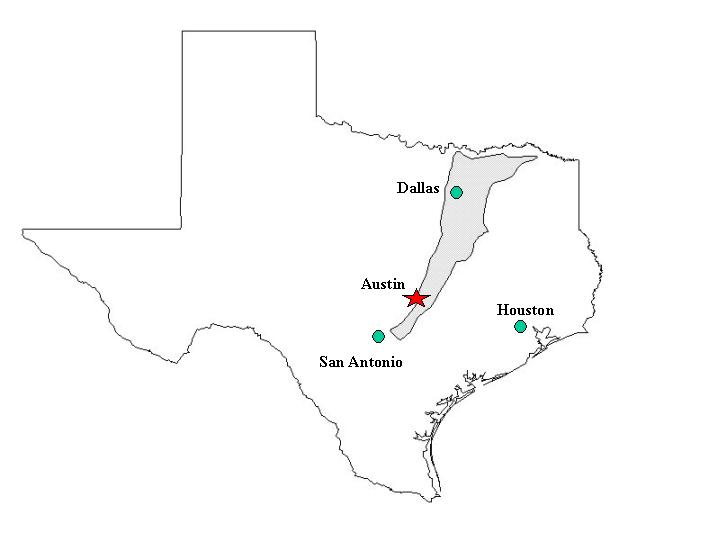 ’ Blackland Prairie
Like all 43 Chapters of Texas Master Naturalists, the Blackland Prairie Chapter is sponsored by: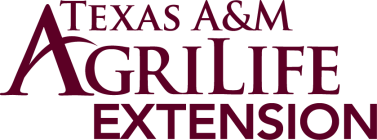 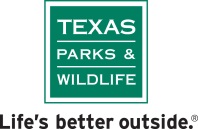 Texas A&M AgriLife Extension825 N. McDonald, Suite 150McKinney, TX 75069972.548.4232Texas Parks and Wildlife DepartmentState Coordinator:Michelle Haggerty, TPWD
Master Naturalist Program Coordinator
309 Sidney Baker South
Kerrville, TX  78028
830.896.2500
mhaggerty@wfscgate.tamu.eduBlackland Prairie Chapter of
Texas Master Naturalists
P.O. Box 863175
Plano, TX 75086-3175
Visit www.bptmn.org 
or email education@bptmn.org 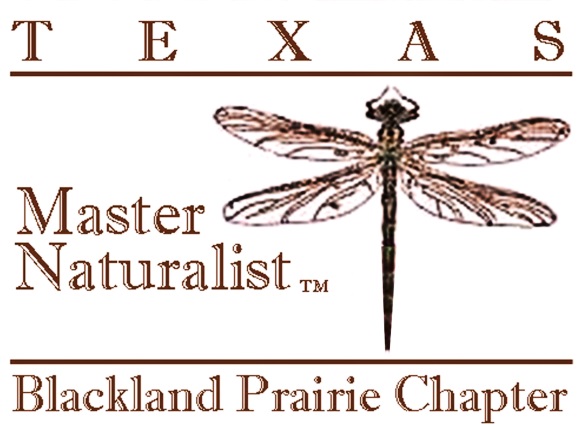 Become a Texas Master Naturalist2019 Certification Training

Presented by: 
The Blackland Prairie Chapter of
Texas Master Naturalists

Visitors are welcome at Blackland Prairie Chapter meetings, held the second Tuesday of each month from 7 to 9 p.m., at 

The Heard Museum 
1 Science Place 
McKinney, Texas 75069Class Field Trips - SaturdaysFeb. 16– Holifield Science and                Learning  Center 9:30-11:30amMar.16–Birding in the Connemara  8-11amMar. 23-Lewisville Lake Environmental Learning Area 9am -noon	            Apr. 6 – Blackland Prairie Raptor Center 10:30am-3:30pmMay 4 –Parkhill Prairie Walk–Rich Jaynes 9am-11:30amTBD – Erwin Prairie Restoration Tour and TBD - Woodfin Farm Wildflower WalkMake A Difference!Interested in Nature?Care about our environment?Enjoy volunteering?How do I become a 
Certified Texas Master Naturalist?Tuition is $150. Complete 12 Classes and 3 Field Trips Obtain a minimum of 8 hours of approved advanced trainingComplete a minimum of 40 hours of 
chapter-approved volunteer service Applications available at www.bptmn.orgClass size limited, apply now.Top Ten Reasons 
to Become a 
Master NaturalistTo gain an appreciation for and an understanding of natural environmentsTo build new friendships and working relationshipsTo impress your friends with your ability to analyze scatTo increase your knowledge of the “ologies” – ecology, geology, entomology, ichthyology, herpetology, ornithology and moreTo create a wildlife haven in your backyardTo receive in-depth training from recognized experts in the fieldTo wear grubby clothes and get your hands dirtyTo help children and adults in your community learn about Texas’ natural resourcesTo learn how to conserve resources through rainwater harvesting or compostingTo make a difference in our world – today and tomorrow2019 Certification Training Schedule2019 Certification Training ScheduleFeb 13WelcomeEthics of a Texas Master Naturalist-CMDR Michael Mitchell TPWD, The Joy of Volunteering, Carol Clark BPTMN MemberFeb 20Green Fire- Aldo Leopold and a Land Ethic of Our Time. Film and discussion.Feb 27Blackland Prairie: GeologyDiane Brownlee, Registered Professional GeologistMar 6Blackland Prairie Ecology – Sam Kieschnick, TPWD Urban BiologistMar 13Blackland Prairie Mammals and DFW Urban Wildlife – Brett Johnson, City of Dallas Urban Wildlife BiologistMar 20Blackland Prairie Soils and Rocks - BPTMN members Dick Zartler and Lorelei StierlenMar 27What is a Plant and Plant Defenses – Dr. George Diggs, Austin College (retired)Apr 3Birds of the Blackland Prairie – Gailon Brehm, BPTMN member and Prairie & Timber Audubon Society memberApr 10 Meteorology:  North Texas Weather –Dr. David Baker,  Austin CollegeApr 17Entomology: North Texas InsectsDr. Mike Merchant, TAMU Professor & Extension Urban EntomologistApr 24Macroinvertebrates & Water Quality – LuAnne Ray, BPTMN memberMay 1Trees of Collin County – David Powell, Mike Roome, Rick Travis, BPTMN membersMay 8Heard Trail Walks – Carol Clark, Melanie Schuchart, LuAnne Ray, Bill Woodfin and David Powell, BPTMN members